INDICAÇÃO Nº 3261/2017Indica ao Poder Executivo Municipal a troca de lâmpada na Rua Brás Cubas, nº 64, no bairro Vila Siqueira Campos.Excelentíssimo Senhor Prefeito Municipal, Nos termos do Art. 108 do Regimento Interno desta Casa de Leis, dirijo-me a Vossa Excelência para sugerir que, por intermédio do Setor competente, seja executada a troca de lâmpada na Rua Brás Cubas, defronte ao nº 64, no bairro vila Siqueira Campos, neste município. Justificativa:Esta vereadora foi procurada por munícipes relatando a necessidade da troca de lâmpada queimada, pois a falta de iluminação tem gerado insegurança aos moradores.Plenário “Dr. Tancredo Neves”, em 29 de março de 2017. Germina Dottori- Vereadora PV -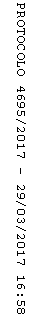 